ProblèmesPrénom : 								Date : 					Résoudre des problèmes simples.Lis bien l’énoncé avant d’y répondre. Repère ce que tu dois calculer et écris le calcul complet.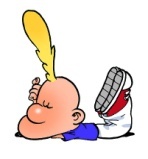 1 – Au cours d’un triple saut, un homme franchit 6,90 m à son premier bond et 5,65 m au deuxième bond. La longueur totale de son saut est de 16,50 m. Combien a-t-il franchi au dernier bond ?2 – En 2000, 4 % des Français travaillaient dans l’agriculture, la pêche ou les forêts et 24 % dans l’industrie ou les travaux publics. Les autres travaillaient dans les services. Quel pourcentage de Français étaient employés dans les services en 2000 ? ( Tous les Français = 100 % de la population)3 – Maman achève de remplir le bon sur son catalogue de vente par correspondance. Elle a commandé des articles pour les sommes suivantes : 13,79 € ; 17,35 € ; 26 € ; 6,99 €. Quel sera le montant de sa facture sachant qu’elle bénéficie d’une réduction de 5 € ?4 – Une course cycliste se déroule en quatre étapes : la première de 165 km, la deuxième de 83 km, la troisième de 142 km. La course se déroule sur une distance totale de 496 km. Quelle est la distance de la quatrième étape ?5 – Pour l’anniversaire de Pierre, ses parents lui achètent une mallette à dessin en bois à 23 € et un puzzle à 14 €. Ils règlent cet achat en donnant un billet de 20 € et 2 billets de 10 €. Combien le vendeur doit-il leur rendre ?6 – J’achète un CD à 17,50 € et un jeu. Je paie avec un billet de 50 €. Le vendeur me rend 12 €. Quel est le prix du jeu ?7 – Dans un planche en bois de 2,50 m, papa veut découper trois étagères qui doivent mesurer 95 cm, 87 cm et 45 cm. Lui restera-t-il ou lui manquera-t-il du bois. Et combien ?